Приложение 2 к Положению о нагрудном знаке Государственного комитета по земельным ресурсам Донецкой Народной Республики«Ветеран землеустроительной службы» (пункт 7)Эскиз нагрудного знака Государственного комитета по земельным ресурсам Донецкой Народной Республики «Ветеран землеустроительной службы» Лицевая сторона				Оборотная сторона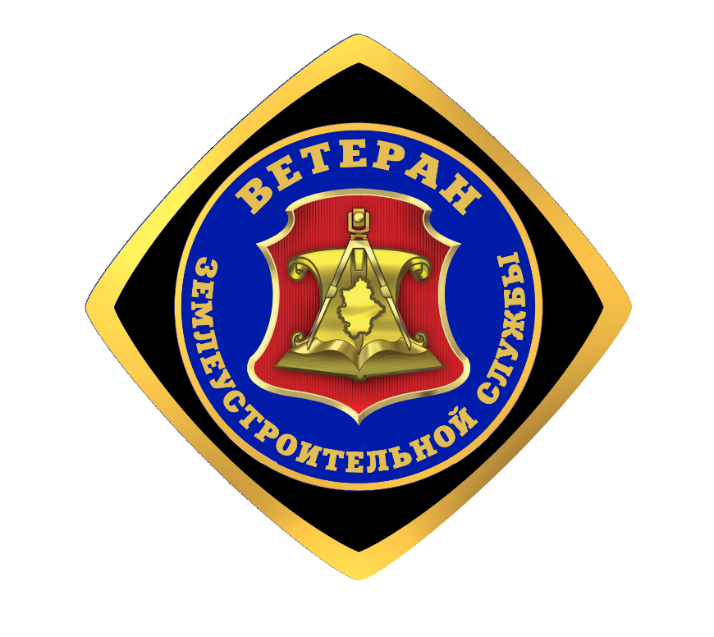 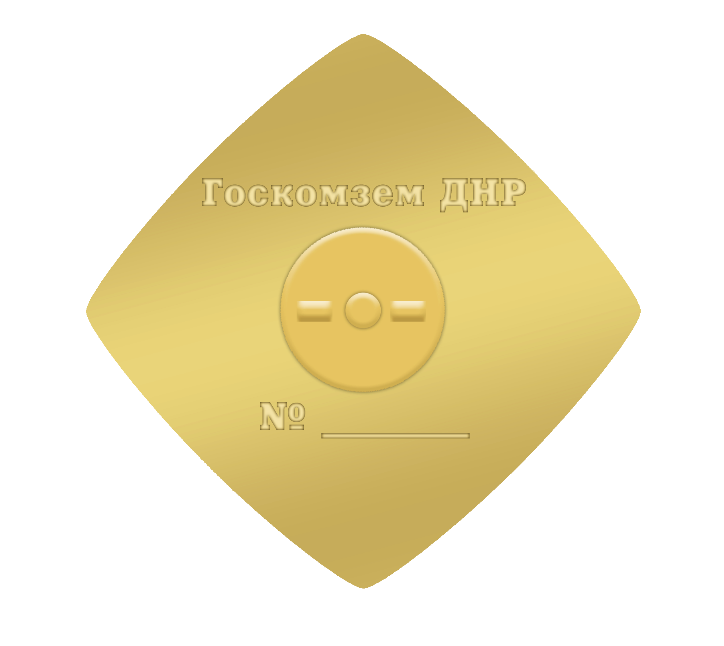 